CHIARA FERRAGNI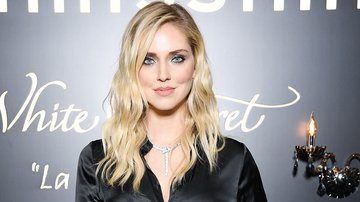 Tutto per Chiara è iniziato nel 2009, quando aveva 22 anni e due passioni: condividere le sue esperienze ed essere fotografata. Con il suo ex fidanzato, Riccardo Pozzoli, apre il blog The Blond Salad per parlare di moda, viaggi, lifestyle, tutto ciò di cui Chiara è appassionata. Investimento iniziale: 510 euro, per la macchina fotografica e il proprio sito web. In pochissimo tempo inizia la scalata al successo di Chiara Ferragni. I follower crescono velocemente, diventano migliaia e poi milioni, e arrivano i primi inviti per la Milano Fashion Week.  L’arrivo di Instagram, social del quale Chiara capisce immediatamente le potenzialità, segna un altro punto di svolta. Contemporaneamente, nel 2013, il blog The Blond Salad diventa magazine. Dopo la lunga storia con l’ex Riccardo, nella sua vita privata intanto è arrivato Fedez (Federico), rapper di successo in Italia. La storia d’amore con il rapper ed ex giudice di X Factor Italia (talent show) è postata sui social passo dopo passo: i primi appuntamenti, il primo Natale passato in famiglia, la proposta di matrimonio durante un concerto nell’Arena di Verona, il matrimonio (considerato il Royal Wedding italiano), la nascita del piccolo Leone, diventato subito una star del web (a sua insaputa). Ora Chiara Ferragni è una delle donne più ricercate dai brand di moda e la madre e moglie che conosciamo bene nella sua vita quotidiana tra lusso e kitsch, perché praticamente possiamo sapere tutto della sua vita semplicemente seguendola sui social. Gli haters sui social non mancano ovviamente e sperano che il suo successo finisca presto. Commenti come “Vai a lavorare!” o “Prima o poi finirà anche per te la pacchia”, sono all’ordine del giorno. 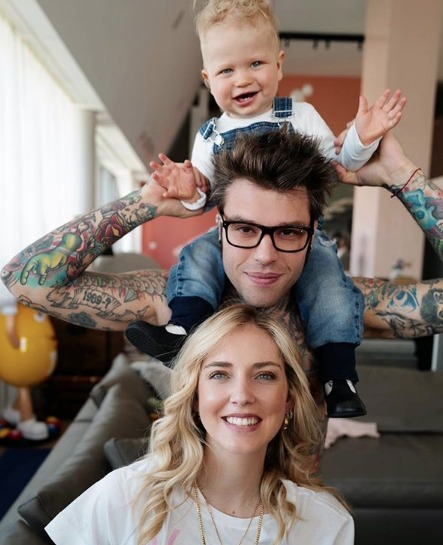 Come se non bastasse il suo successo, la fashion influencer decide di raccontarsi e di mostrarsi come non l’abbiamo mai vista attraverso un documentario biografico sulla propria vita: “Chiara Ferragni - Unposted”. Il film è stato presentato il 4 settembre 2019 alla Mostra del Cinema di Venezia ed è uscito nelle sale cinematografiche il 17 settembre.Lei stessa ha ammesso che, oltre all’intuito e alla sua capacità di anticipare i tempi, anche la fortuna ha fatto la sua parte. La Business School di Harvard l’ha invitata più volte a parlare di sé, considerandola una case history da studiare; Forbes l’ha inserita qualche anno fa nella prestigiosa lista dei migliori 30 under 30 e la blogger più potente al mondo (conta più di 18,4 milioni di follower solo su Instagram) ed un fatturato di 30 milioni di euro annui!Vero o falso? Leggi le seguenti affermazioni e giustifica le tue risposte! Conosci già queste espressioni del mondo dei social media? Collega ogni numero con la lettera corrispondenteRiflessione personale…-	Secondo te è giusto pubblicare ogni momento della propria vita sui social? …………………………………………………………………………………………………-	Secondo te si possono correre dei rischi? …………………………………………………………………………………………………-	Quali sono i vantaggi e gli svantaggi? …………………………………………………………………………………………………verofalso1Chiara Ferragni è un’attrice e regista.2Chiara ha aperto il suo primo blog con il suo fidanzato Fedez.3Chiara ha partecipato diverse volte alla Milano Fashion Week.4Instagram ha segnato un altro punto di svolta per Chiara.5Nessuno si è interessato del matrimonio di Chiara e Fedez.6Alla coppia non piace postare continuamente foto della propria vita privata.7Chiara è amata e ammirata da tutti.8Il film di Chiara è stato visto solamente alla Mostra del Cinema di Venezia.9Sebbene sia una brava fashion influencer, Chiara è ancora povera.CondividereEtichetta virtuale inserita in una foto per identificare la persona ritratta o in un post per citarle/ prenderle in causaDiario                                              Messaggio condiviso sul proprio profilo nei social mediaFollower                                        Pubblicare materiale sui social media visibile (condiviso) con amici e altri utentiLasciare un commento                      Su twitter, Pinterest e altri social media rappresentano persone che seguono gli aggiornamenti di un’altra persona o paginaMettere like                              Parlarsi tramite un sistema di messaggistica privata istantanea Post                                                              Azione compiuta da un utente sui social network per far conoscere il proprio apprezzamento ad una pagina, un post o un commentoScrivere in chat                                                    Scheda di Facebook dove sono raccolti tutti i post di una persona o paginaTag                                                                           Dare la propria opinione in risposta ad un post sui social media12345678